■子どもの人口推移（教育委員会事務局集計）　　　　　　　　　　　　　　令和２年度こども園児数（令和2年4月1日現在）                  【人】令和3年度こども園園児予定数（令和３年４月1日）　　　　　　　　　【人】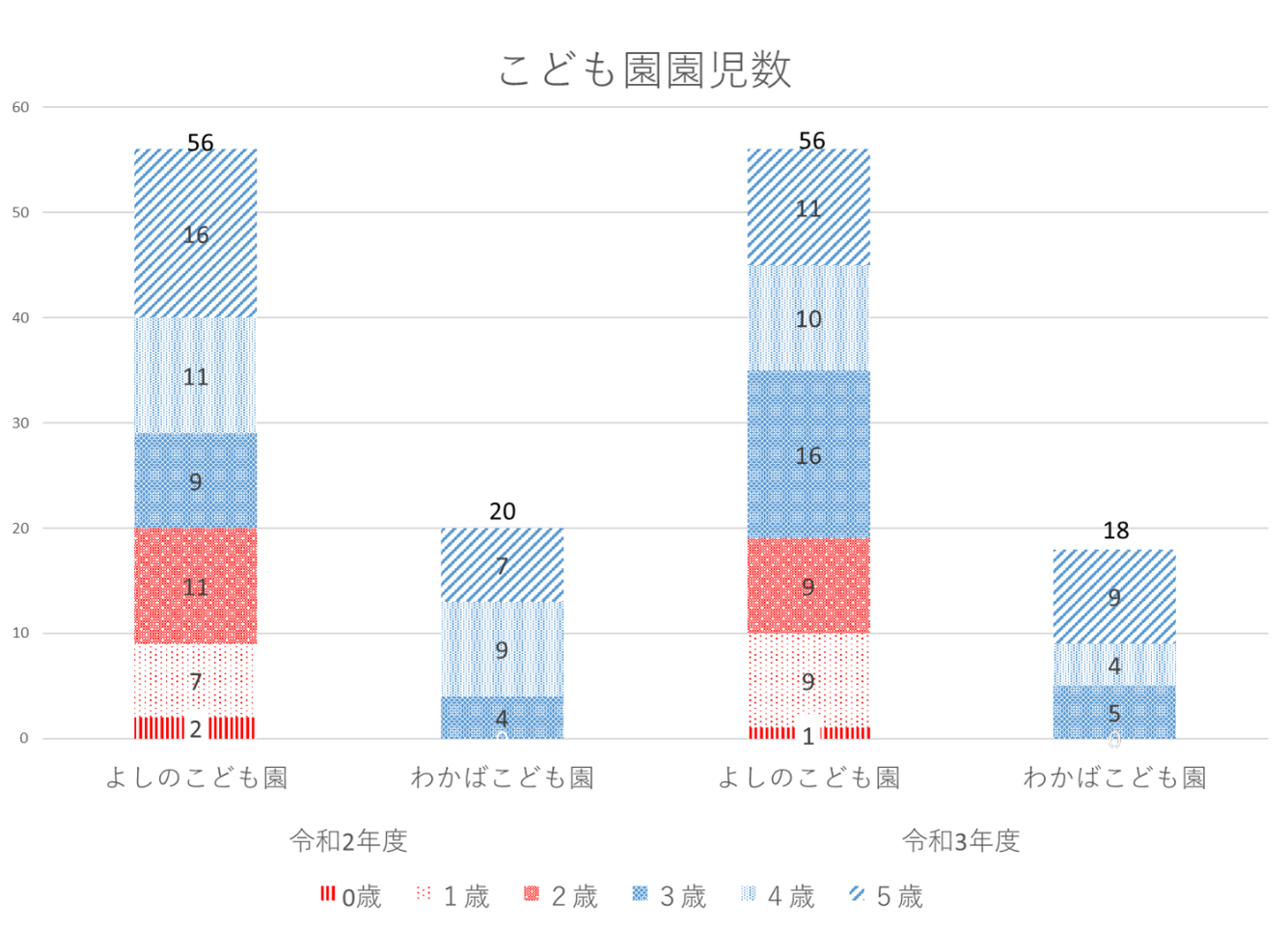 令和2年度児童数（令和2年４月1日）　　　　　　　　　　　　　　　【人】令和３年度児童数予定数　　　　　　　　　　　　　　　　　　　　　　【人】令和4年度児童数予定数　　　　　　　　　　　　　　　　　　　　　　【人】令和5年度児童数予定数　　　　　　　　　　　　　　　　　　　　　　【人】令和6年度児童数予定数　　　　　　　　　　　　　　　　　　　　　　【人】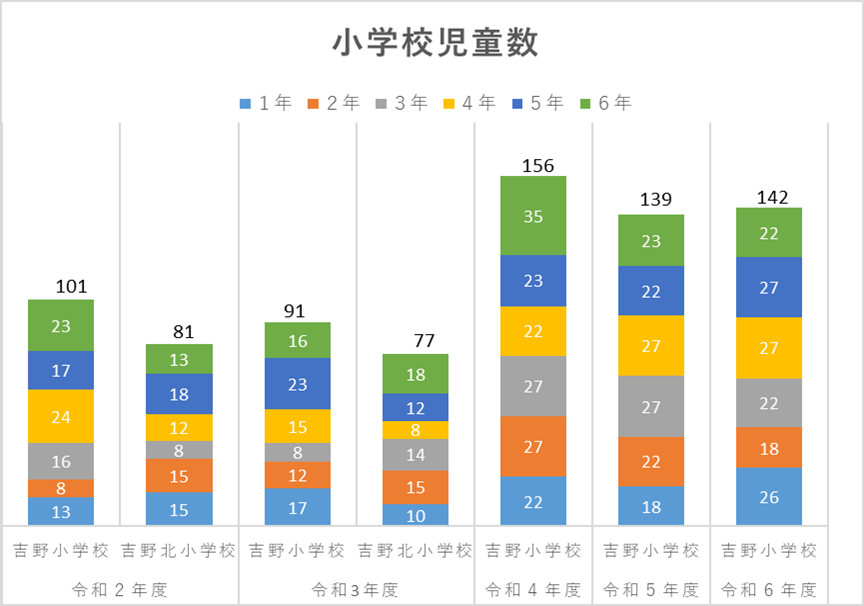 令和2年度生徒数（令和2年４月1日）　　　　　　　　　　【人】令和3年度生徒数予定数                                  【人】令和4年度生徒数予定数                                  【人】令和５年度生徒数予定数                                  【人】令和６年度生徒数予定数                                  【人】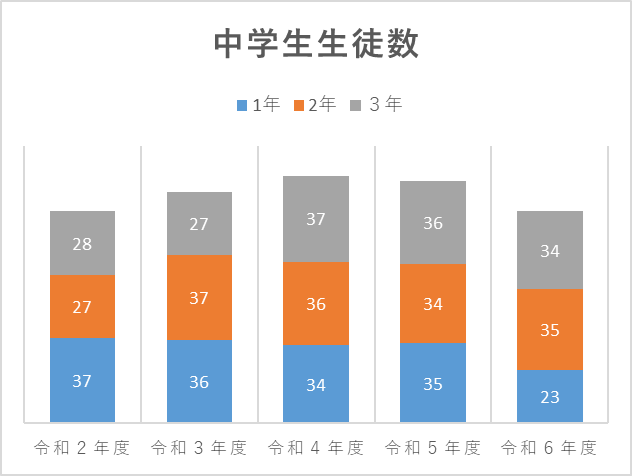 0歳1歳2歳3歳4歳5歳計よしのこども園27119111656わかばこども園―――49720合計271113202376町内幼児数吉野小学校吉野北小学校14772010102011917892381524141011757600歳1歳2歳3歳4歳5歳計よしのこども園19916101156わかばこども園―――54918合計19921142074町内幼児数吉野小学校吉野北小学校94514772010102011917892381510348551年2年3年4年5年6年計吉野小学校13816241723101吉野北小学校1515812181381合　　　計2823243625361821年2年3年4年5年6年計吉野小学校1712815231691吉野北小学校1015148121877合　　　計2727222335341681年2年3年4年5年6年計吉野小学校2227272223351561年2年3年4年5年6年計吉野小学校1822272722231391年2年3年4年5年6年計吉野小学校2618222727221421年2年3年計吉野中学校372728921年2年3年計吉野中学校3637271001年2年3年計吉野中学校3436371071年2年3年計吉野中学校3534361051年2年3年計吉野中学校23353492